РЕШЕНИЕ КОЛЛЕГИИ ЕВРАЗИЙСКОЙ ЭКОНОМИЧЕСКОЙ КОМИССИИ15 ноября 2016 г. N 154О ВНЕСЕНИИ ИЗМЕНЕНИЙ В РЕШЕНИЕ КОЛЛЕГИИ ЕВРАЗИЙСКОЙ ЭКОНОМИЧЕСКОЙ КОМИССИИ ОТ 25 ДЕКАБРЯ 2012 Г. N 293Вступило в силу 22 декабря 2016 годаВ соответствии с абзацем восьмым пункта 5 Протокола о техническом регулировании в рамках Евразийского экономического союза (приложение N 9 к Договору о Евразийском экономическом союзе от 29 мая 2014 года) и пунктом 9 приложения N 2 к Регламенту работы Евразийской экономической комиссии, утвержденному Решением Высшего Евразийского экономического совета от 23 декабря 2014 г. N 98, Коллегия Евразийской экономической комиссии РЕШИЛА:1. Внести в Решение Коллегии Евразийской экономической комиссии от 25 декабря 2012 г. N 293 "О единых формах сертификата соответствия и декларации о соответствии техническим регламентам Таможенного союза и правилах их оформления" изменения согласно приложению.2. Установить, что:а) бланки сертификатов соответствия требованиям технических регламентов Таможенного союза, выпущенные до вступления настоящего Решения в силу, используются наряду с бланками, изготовленными с учетом изменений, предусмотренных пунктом 1 настоящего Решения, до 1 января 2019 г.;б) сертификаты соответствия и декларации о соответствии требованиям технических регламентов Евразийского экономического союза (Таможенного союза), выданные и зарегистрированные до вступления настоящего Решения в силу, действительны до окончания срока их действия.3. Настоящее Решение вступает в силу по истечении 30 календарных дней с даты его официального опубликования.Председатель КоллегииПриложениек Решению КоллегииЕвразийской экономической комиссииот 15 ноября 2016 г. N 154ИЗМЕНЕНИЯ,ВНОСИМЫЕ В РЕШЕНИЕ КОЛЛЕГИИ ЕВРАЗИЙСКОЙ ЭКОНОМИЧЕСКОЙ КОМИССИИ ОТ 25 ДЕКАБРЯ 2012 Г. N 2931. В наименовании слова "техническим регламентам Таможенного союза" заменить словами "требованиям технических регламентов Евразийского экономического союза".2. В преамбуле слова "со статьей 3 Договора о Евразийской экономической комиссии от 18 ноября 2011 года" заменить словами "с абзацем восьмым пункта 5 Протокола о техническом регулировании в рамках Евразийского экономического союза (приложение N 9 к Договору о Евразийском экономическом союзе от 29 мая 2014 года)".3. В абзацах втором и третьем пункта 1 слова "Таможенного союза" заменить словами "Евразийского экономического союза".4. Единую форму сертификата соответствия требованиям технического регламента Таможенного союза и правила его оформления, утвержденные указанным Решением, изложить в следующей редакции:                                         "УТВЕРЖДЕНЫ                                         Решением Коллегии                                         Евразийской экономической комиссии                                         от 25 декабря 2012 г. N 293                                         (в редакции Решения Коллегии                                         Евразийской экономической комиссии                                         от 15 ноября 2016 г. N 154)ЕДИНАЯ ФОРМАСЕРТИФИКАТА СООТВЕТСТВИЯ ТРЕБОВАНИЯМ ТЕХНИЧЕСКОГО РЕГЛАМЕНТА ЕВРАЗИЙСКОГО ЭКОНОМИЧЕСКОГО СОЮЗА И ПРАВИЛА ЕГО ОФОРМЛЕНИЯI. Единая форма сертификата соответствия требованиям технического регламента Евразийского экономического союзаОРГАН ПО СЕРТИФИКАЦИИ _______________________________________ (5)ЗАЯВИТЕЛЬ ____________________________________________________ (6)ИЗГОТОВИТЕЛЬ _________________________________________________(7)ПРОДУКЦИЯ ___________________________________________________ (8)КОД ТН ВЭД ЕАЭС ______________________________________________ (9)СООТВЕТСТВУЕТ ТРЕБОВАНИЯМ __________________________________ (10)СЕРТИФИКАТ СООТВЕТСТВИЯ ВЫДАН НА ОСНОВАНИИ ________________ (11)ДОПОЛНИТЕЛЬНАЯ ИНФОРМАЦИЯ _________________________________ (12)СРОК ДЕЙСТВИЯ С _______________________ (13) ПО _______________ (14)ВКЛЮЧИТЕЛЬНОРуководитель (уполномоченное                   М.П.                    (15)лицо) органа по сертификации   _______________      _______________________                                  (подпись)                (Ф.И.О.)Эксперт (эксперт-аудитор)(эксперты (эксперты-аудиторы)) _______________      _______________________                                  (подпись)                (Ф.И.О.)II. Правила оформления сертификата соответствия требованиям технического регламента Евразийского экономического союза1. Сертификат соответствия требованиям технического регламента Евразийского экономического союза (далее соответственно - сертификат, Союз) оформляется органом по сертификации, включенным в единый реестр органов по оценке соответствия Союза.2. При сертификации заявителями могут быть зарегистрированные в соответствии с законодательством государства - члена Союза (далее - государство-член) на его территории юридическое лицо или физическое лицо в качестве индивидуального предпринимателя, являющиеся изготовителем или продавцом либо уполномоченным изготовителем лицом (далее - заявители).3. Бланки сертификата и приложения к нему являются документами строгой отчетности, изготавливаются в государствах-членах типографским способом и имеют не менее 4 степеней защиты, в том числе:а) гильошную рамку позитивного отображения;б) микротекст, размещенный по периметру гильошной рамки;в) полупрозрачный голографический защитный элемент;г) типографский номер, состоящий из серии бланка, 2-значного буквенного кода государства-члена (в соответствии с классификатором стран мира) и порядкового номера бланка (7 арабских цифр).4. Сертификат заполняется на русском языке с использованием электронных печатающих устройств и в случае наличия соответствующего требования в законодательстве государства-члена - на государственном языке государства-члена, в котором осуществляется сертификация продукции.В случае заполнения сертификата на русском языке и государственном языке одного из государств-членов он заполняется в соответствии с пунктом 6 настоящего раздела на разных сторонах сертификата.При необходимости наименование изготовителя, его место нахождения (адрес юридического лица), а также адрес (адреса) места осуществления деятельности по изготовлению продукции (кроме наименования государства) и обозначение продукции (тип, марка, модель, артикул и др.) могут быть указаны с использованием букв латинского алфавита.5. Все поля сертификата должны быть заполнены (в оригинале сертификата нумерация полей отсутствует).6. В сертификате указываются:а) в поле 1 - надписи, выполненные в 2 строки в следующей последовательности:1-я строка - "ЕВРАЗИЙСКИЙ ЭКОНОМИЧЕСКИЙ СОЮЗ";2-я строка - "СЕРТИФИКАТ СООТВЕТСТВИЯ";б) в поле 2 - единый знак обращения продукции на рынке Евразийского экономического союза;в) в поле 3 - регистрационный номер сертификата, который формируется в соответствии с законодательством государства-члена с указанием аббревиатуры "ЕАЭС" (Евразийский экономический союз) и 2-значного буквенного кода государства-члена в соответствии с классификатором стран мира;г) в поле 4 - типографский номер бланка сертификата, предусмотренный подпунктом "г" пункта 3 настоящего раздела и проставляемый при изготовлении бланка;д) в поле 5 - полное наименование органа по сертификации, выдавшего сертификат, его место нахождения (адрес юридического лица), а также адрес места осуществления деятельности (в случае если адреса различаются), регистрационный номер и дата регистрации аттестата аккредитации органа по сертификации, а также номер телефона и адрес электронной почты;е) в поле 6 - полное наименование заявителя, его место нахождения (адрес юридического лица) и адрес (адреса) места осуществления деятельности (в случае если адреса различаются) - для юридического лица или фамилия, имя и отчество (при наличии), место жительства и адрес (адреса) места осуществления деятельности (в случае если адреса различаются) - для физического лица, зарегистрированного в качестве индивидуального предпринимателя, а также регистрационный или учетный (индивидуальный, идентификационный) номер заявителя, присваиваемый при государственной регистрации юридического лица или физического лица, зарегистрированного в качестве индивидуального предпринимателя, в соответствии с законодательством государств-членов, номер телефона и адрес электронной почты;ж) в поле 7 - полное наименование изготовителя, его место нахождения (адрес юридического лица) и адрес (адреса) места осуществления деятельности по изготовлению продукции (в случае если адреса различаются) - для юридического лица и его филиалов, которые изготавливают продукцию, или фамилия, имя и отчество (при наличии), место жительства и адрес (адреса) места осуществления деятельности по изготовлению продукции (в случае если адреса различаются) - для физического лица, зарегистрированного в качестве индивидуального предпринимателя;з) в поле 8 - сведения о продукции, включая:наименование и обозначение (в случаях, предусмотренных техническими регламентами Союза (техническими регламентами Таможенного союза) (далее - технические регламенты)) продукции и (или) иное условное обозначение, присвоенное изготовителем продукции (при наличии);название продукции (в случаях, предусмотренных техническими регламентами) (при наличии);иные сведения о продукции, обеспечивающие ее идентификацию (при наличии);наименование и обозначение документа (документов), в соответствии с которым изготовлена продукция (стандарт, стандарт организации, технические условия или иной документ) (при наличии);наименование объекта сертификации (серийный выпуск, партия или единичное изделие). Для продукции серийного выпуска производится запись "серийный выпуск". Для партии продукции указывается размер партии, для единичного изделия - заводской номер изделия. Для партии продукции и единичного изделия указываются реквизиты товаросопроводительной документации, идентифицирующей партию продукции (в том числе ее размер) или единичное изделие;и) в поле 9 - код (коды) продукции в соответствии с единой Товарной номенклатурой внешнеэкономической деятельности Евразийского экономического союза;к) в поле 10 - наименование технического регламента (технических регламентов);л) в поле 11 - сведения о документах, подтверждающих соответствие продукции требованиям технического регламента (технических регламентов) (протоколы исследований (испытаний) и измерений (в случаях, предусмотренных схемой сертификации) с указанием номера, даты, наименования испытательной лаборатории (центра), регистрационного номера аттестата аккредитации), сведения об акте анализа состояния производства (в случаях, предусмотренных схемой сертификации), о сертификате системы менеджмента (в случаях, предусмотренных схемой сертификации) с указанием номера, даты, наименования органа по сертификации систем менеджмента, выдавшего сертификат системы менеджмента, регистрационного номера аттестата аккредитации, сведения о заключении об исследовании проекта продукции (в случаях, предусмотренных схемой сертификации) с указанием номера, даты, наименования организации, выдавшей заключение об исследовании проекта продукции, регистрационного номера аттестата аккредитации, о заключении об исследовании типа продукции (в случаях, предусмотренных схемой сертификации) с указанием номера, даты, наименования организации, выдавшей заключение об исследовании типа продукции, регистрационного номера аттестата аккредитации, о других документах, представленных заявителем в качестве доказательства соответствия продукции требованиям технического регламента (технических регламентов), а также о примененной схеме сертификации;м) в поле 12 - обозначение и наименование стандарта, включенного в перечень международных и региональных (межгосударственных) стандартов, а в случае их отсутствия - национальных (государственных) стандартов, в результате применения которых на добровольной основе обеспечивается соблюдение требований технического регламента (технических регламентов), или обозначение разделов (пунктов, подпунктов) и наименование такого стандарта, если соблюдение требований технического регламента (технических регламентов) может быть обеспечено применением отдельных разделов (пунктов, подпунктов) этого стандарта, а не стандарта в целом (в случае их применения), а также сведения об иных стандартах и документах (в случае их применения), условиях и сроках хранения (в случаях, предусмотренных техническими регламентами), сроке службы (годности) или ресурсе продукции (в случаях, предусмотренных техническими регламентами) и иная информация (при наличии);н) в поле 13 - дата внесения сведений о сертификате в Единый реестр выданных сертификатов соответствия и зарегистрированных деклараций о соответствии (число - двумя арабскими цифрами, месяц - двумя арабскими цифрами, год - четырьмя арабскими цифрами);о) в поле 14 - дата прекращения действия сертификата (число - двумя арабскими цифрами, месяц - двумя арабскими цифрами, год - четырьмя арабскими цифрами). В случае если техническим регламентом (техническими регламентами) не установлен срок действия сертификата, то в данном поле производится запись "не установлен";п) в поле 15 - подписи, фамилии, имена и отчества (при наличии) руководителя (уполномоченного лица) органа по сертификации и эксперта (эксперта-аудитора) (экспертов (экспертов-аудиторов)) с проставлением печати органа по сертификации (если иное не установлено законодательством государства-члена). Использование факсимиле вместо подписи не допускается.7. При значительном объеме информации, указываемой в полях 7 - 9, 11 и 12 сертификата, такая информация приводится в приложении к сертификату, которое оформляется на бланке приложения и является неотъемлемой частью сертификата. Каждый лист приложения нумеруется, на нем проставляются регистрационный номер сертификата, подписи, фамилии, имена и отчества (при наличии) руководителя (уполномоченного лица) органа по сертификации и эксперта (эксперта-аудитора) (экспертов (экспертов-аудиторов)), печать этого органа (если иное не установлено законодательством государства-члена). При этом в соответствующих полях сертификата приводится ссылка на приложение (с указанием типографского номера бланка приложения).8. Внесение в сертификат сведений, не предусмотренных настоящим разделом, а также сокращение слов (кроме общепринятых обозначений и сокращений) и любое исправление текста не допускаются.9. Копии выданных сертификатов изготавливаются заявителем на листах белой бумаги формата A4 (210 x 297 мм), заверяются печатью (если иное не установлено законодательством государства-члена) и подписью лица организации-заявителя, уполномоченного в соответствии с законодательством государства-члена (с указанием наименования и реквизитов уполномочивающего документа).".5. Единую форму декларации о соответствии требованиям технического регламента Таможенного союза и правила ее оформления, утвержденные указанным Решением, изложить в следующей редакции:                                         "УТВЕРЖДЕНЫ                                         Решением Коллегии                                         Евразийской экономической комиссии                                         от 25 декабря 2012 г. N 293                                         (в редакции Решения Коллегии                                         Евразийской экономической комиссии                                         от 15 ноября 2016 г. N 154)ЕДИНАЯ ФОРМА ДЕКЛАРАЦИИО СООТВЕТСТВИИ ТРЕБОВАНИЯМ ТЕХНИЧЕСКОГО РЕГЛАМЕНТА ЕВРАЗИЙСКОГО ЭКОНОМИЧЕСКОГО СОЮЗА И ПРАВИЛА ЕЕ ОФОРМЛЕНИЯI. Единая форма декларации о соответствии требованиям технического регламента Евразийского экономического союзаЗаявитель _______________________________________________________ (3)в лице __________________________________________________________ (4)заявляет, что ____________________________________________________ (5)соответствует требованиям _________________________________________ (6)Декларация о соответствии принята на основании _________________________ (7)Дополнительная информация ________________________________________ (8)Декларация о соответствии действительна с даты регистрации______________________________ М.П. __________________________________ (10)             (подпись)                        (Ф.И.О. заявителя)ЕАЭС N _____________Дата регистрации декларации о соответствии: ___________________________ (12)II. Правила оформления декларации о соответствии требованиям технического регламента Евразийского экономического союза1. При декларировании соответствия заявителями могут быть зарегистрированные в соответствии с законодательством государства - члена Евразийского экономического союза (далее соответственно - государство-член, Союз) на его территории юридическое лицо или физическое лицо в качестве индивидуального предпринимателя, являющиеся изготовителем или продавцом либо уполномоченным изготовителем лицом (далее - заявители).2. Декларация о соответствии требованиям технического регламента Союза (далее - декларация) оформляется на листах белой бумаги формата A4 (210 x 297 мм).3. Декларация заполняется на русском языке с использованием электронных печатающих устройств и в случае наличия соответствующего требования в законодательстве государства-члена - на государственном языке государства-члена, в котором осуществляется декларирование соответствия продукции.В случае заполнения декларации на русском языке и государственном языке одного из государств-членов она заполняется в соответствии с пунктом 5 настоящего раздела на разных сторонах декларации.При необходимости наименование изготовителя, его место нахождения (адрес юридического лица), а также адрес (адреса) места осуществления деятельности по изготовлению продукции (кроме наименования государства) и обозначение продукции (тип, марка, модель, артикул и др.) могут быть указаны с использованием букв латинского алфавита.4. Все поля декларации должны быть заполнены, за исключением случая, предусмотренного абзацем вторым подпункта "г" пункта 5 настоящего раздела (в оригинале декларации нумерация полей отсутствует).5. В декларации указываются:а) в поле 1 - надписи, выполненные в 2 строки в следующей последовательности:1-я строка - "ЕВРАЗИЙСКИЙ ЭКОНОМИЧЕСКИЙ СОЮЗ";2-я строка - "ДЕКЛАРАЦИЯ О СООТВЕТСТВИИ";б) в поле 2 - единый знак обращения продукции на рынке Евразийского экономического союза;в) в поле 3 - полное наименование заявителя, его место нахождения (адрес юридического лица) и адрес (адреса) места осуществления деятельности (в случае если адреса различаются) - для юридического лица (далее - организация-заявитель) или фамилия, имя и отчество (при наличии), место жительства и адрес (адреса) места осуществления деятельности (в случае если адреса различаются) - для физического лица, зарегистрированного в качестве индивидуального предпринимателя, а также регистрационный или учетный (индивидуальный, идентификационный) номер заявителя, присваиваемый при государственной регистрации юридического лица или физического лица, зарегистрированного в качестве индивидуального предпринимателя, в соответствии с законодательством государств-членов, номер телефона и адрес электронной почты;г) в поле 4 - должность, фамилия, имя и отчество (при наличии) руководителя организации-заявителя или лица организации-заявителя, уполномоченного в соответствии с законодательством государства-члена принимать декларацию о соответствии (с указанием наименования и реквизитов уполномочивающего документа).Если заявителем является физическое лицо, зарегистрированное в качестве индивидуального предпринимателя, данное поле не заполняется;д) в поле 5 - сведения о продукции, включая:наименование и обозначение (в случаях, предусмотренных техническими регламентами Союза (техническими регламентами Таможенного союза) (далее - технические регламенты)) продукции и (или) иное условное обозначение, присвоенное изготовителем продукции (при наличии);название продукции (в случаях, предусмотренных техническими регламентами) (при наличии);иные сведения о продукции, обеспечивающие ее идентификацию (при наличии);полное наименование изготовителя, его место нахождения (адрес юридического лица) и адрес (адреса) места осуществления деятельности по изготовлению продукции (в случае если адреса различаются) - для юридического лица и его филиалов, которые изготавливают продукцию, или фамилия, имя и отчество (при наличии), место жительства и адрес (адреса) места осуществления деятельности по изготовлению продукции (в случае если адреса различаются) - для физического лица, зарегистрированного в качестве индивидуального предпринимателя;наименование и обозначение документа (документов), в соответствии с которым изготовлена продукция (стандарт, стандарт организации, технические условия или иной документ) (при наличии);код (коды) продукции в соответствии с единой Товарной номенклатурой внешнеэкономической деятельности Евразийского экономического союза;наименование объекта декларирования (серийный выпуск, партия или единичное изделие). Для продукции серийного выпуска производится запись "серийный выпуск". Для партии продукции указывается размер партии, для единичного изделия - заводской номер изделия. Для партии продукции и единичного изделия указываются реквизиты товаросопроводительной документации, идентифицирующей партию продукции (в том числе ее размер) или единичное изделие;е) в поле 6 - наименование технического регламента (технических регламентов);ж) в поле 7 - сведения о документах, подтверждающих соответствие продукции требованиям технического регламента (технических регламентов) (протоколы исследований (испытаний) и измерений (в случаях, предусмотренных схемой декларирования соответствия) с указанием номера, даты, наименования испытательной лаборатории (центра), регистрационного номера аттестата аккредитации (при наличии)), сведения о сертификате системы менеджмента (в случаях, предусмотренных схемой декларирования соответствия) с указанием номера, даты, наименования органа по сертификации систем менеджмента, выдавшего сертификат системы менеджмента, регистрационного номера аттестата аккредитации, о других документах, представленных заявителем в качестве доказательства соответствия продукции требованиям технического регламента (технических регламентов), а также о примененной схеме декларирования соответствия;з) в поле 8 - обозначение и наименование стандарта, включенного в перечень международных и региональных (межгосударственных) стандартов, а в случае их отсутствия - национальных (государственных) стандартов, в результате применения которых на добровольной основе обеспечивается соблюдение требований технического регламента (технических регламентов), или обозначение разделов (пунктов, подпунктов) и наименование такого стандарта, если соблюдение требований технического регламента (технических регламентов) может быть обеспечено применением отдельных разделов (пунктов, подпунктов) этого стандарта, а не стандарта в целом (в случае их применения), а также сведения об иных стандартах и документах (в случае их применения), условиях и сроках хранения (в случаях, предусмотренных техническими регламентами), сроке службы (годности) или ресурсе продукции (в случаях, предусмотренных техническими регламентами) и иная информация (при наличии);и) в поле 9 - дата прекращения действия декларации (число - двумя арабскими цифрами, месяц - двумя арабскими цифрами, год - четырьмя арабскими цифрами). В случае если техническим регламентом (техническими регламентами) не установлен срок действия декларации, то в данном поле производится запись "срок не установлен";к) в поле 10 - подпись, фамилия, имя и отчество (при наличии) физического лица, зарегистрированного в качестве индивидуального предпринимателя, руководителя организации-заявителя или лица организации-заявителя, уполномоченного в соответствии с законодательством государства-члена, с проставлением печати заявителя (если иное не установлено законодательством государства-члена). Использование факсимиле вместо подписи не допускается;л) в поле 11 - регистрационный номер декларации, который формируется в соответствии с законодательством государства-члена с указанием аббревиатуры "ЕАЭС" (Евразийский экономический союз) и 2-значного буквенного кода государства-члена в соответствии с классификатором стран мира;м) в поле 12 - дата внесения сведений о декларации в Единый реестр выданных сертификатов соответствия и зарегистрированных деклараций о соответствии (число - двумя арабскими цифрами, месяц - двумя арабскими цифрами, год - четырьмя арабскими цифрами).6. При значительном объеме информации, указываемой в полях 5, 7 и 8 декларации, такая информация приводится в приложении к декларации, которое является неотъемлемой частью декларации. Каждый лист приложения нумеруется, на нем проставляются регистрационный номер декларации, подпись, фамилия, имя и отчество (при наличии) лица, принявшего декларацию, печать заявителя (если иное не установлено законодательством государства-члена). При этом в соответствующих полях декларации приводится ссылка на приложение (с указанием количества листов в приложении).7. Внесение в декларацию сведений, не предусмотренных настоящим разделом, а также сокращение слов (кроме общепринятых обозначений и сокращений) и любое исправление текста не допускаются.8. Копии зарегистрированной декларации изготавливаются лицом, принявшим эту декларацию, на листах белой бумаги формата A4 (210 x 297 мм), заверяются печатью (если иное не установлено законодательством государства-члена) и подписью указанного лица или лица организации-заявителя, уполномоченного в соответствии с законодательством государства-члена (с указанием наименования и реквизитов уполномочивающего документа).".Евразийской экономической комиссииТ.СаркисянЕВРАЗИЙСКИЙ ЭКОНОМИЧЕСКИЙ СОЮЗ(1)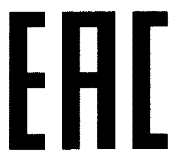 (2)СЕРТИФИКАТ СООТВЕТСТВИЯN ЕАЭС ________________(3)Серия _____ N __________(4)ЕВРАЗИЙСКИЙ ЭКОНОМИЧЕСКИЙ СОЮЗ(1)(2)ДЕКЛАРАЦИЯ О СООТВЕТСТВИИпо ______________ включительно.(9)Регистрационный номер декларации о соответствии:(11)